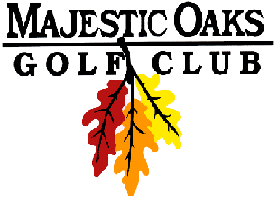 Wednesday Night Final Results2 Man Best Ball- Gross & NetSignature CourseMay 10th 2017	Gross Team Winners	1st – Steve LaFreniere & Chad Gutenkauf	Score: 35*	$25 per Player	2nd – Dave Meilahn & Austin Meissner		Score: 35	$20 per Player	3rd -  John Ellwood & Paul Thompson		Score: 36	$12.50 per Player	Net Team Winners	1st – Ryan Lundahl & Matt Prebil		Score : 27	$25 per Player	2nd –Nate Prosser & Grayson Helgason	Score: 28	$20 per Player	3rd-  Mark Thiel & Greg Cole			Score: 30*	$12.50 per PlayerCLOSEST TO PINHole #12 –Chad Lindquist		$20Hole #15 –Rick Vanyo			$20Gross Skins $27 each 3 on #14 Austin Meissner3 on #11 Gary Jacobson3 on #10 Greg Beane 3 on #17- Paul Thompson Net Skins $54 each 	2 on #14 Jonah Kinne	2 on #16 Jonah Kinne1 on #15 Nate Zike*won in scorecard playoff